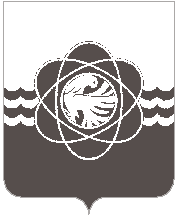 19 сессии пятого созываот 21.12.2020  № 145О предоставлении объектов нежилого фонда в безвозмездное пользованиеВ соответствии со статьей 26 Устава муниципального образования «город Десногорск» Смоленской области, пункта 7.2. раздела 7 Положения о порядке владения, пользования и распоряжения муниципальным имуществом муниципального образования «город Десногорск» Смоленской области, утвержденного решением Десногорского городского Совета от 24.04.2012 № 620, рассмотрев предложения Администрации муниципального образования «город Десногорск» Смоленской области, учитывая рекомендации  постоянной депутатской комиссии планово-бюджетной, по налогам, финансам и инвестиционной деятельности, Десногорский городской СоветР Е Ш И Л:1. Предоставить в безвозмездное пользование нежилые встроенные помещения  (№ 33 - 36) общей площадью 35,2 кв.м., находящиеся в собственности муниципального образования «город Десногорск» Смоленской области, расположенные по адресу: Российская Федерация, Смоленская область, г.Десногорск, 3 мкр., общ. 4, Смоленскому областному отделению политической партии «КОММУНИСТИЧЕСКАЯ ПАРТИЯ РОССИЙСКОЙ ФЕДЕРАЦИИ» для использования под общественную приёмную с  сроком на 3 года.2. Настоящее решение опубликовать в газете «Десна».И.о. Председателя Десногорского городского Совета                                  Е.П. ЛеднёваИ.о. Главы муниципального образования «город Десногорск» Смоленской области                                            А.А. Новиков